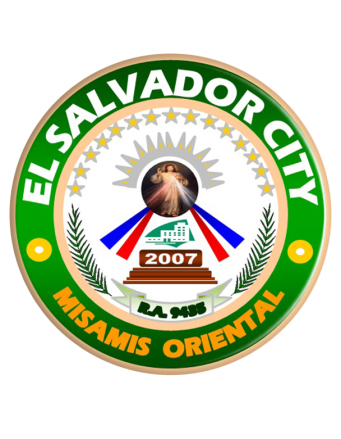 CITY GOVERNMENT OF EL SALVADORCITIZEN’S CHARTER2020 (1st Edition)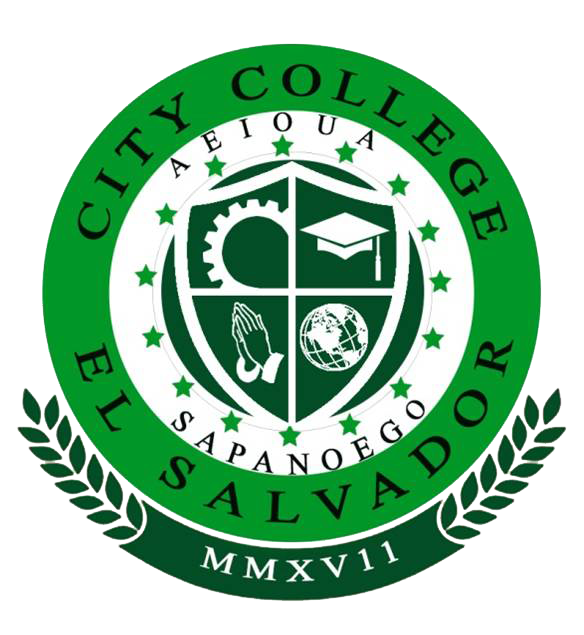 CITY COLLEGE OF EL SALVADORPoblacion, El Salvador City, Misamis OrientalVisionThe City College of El Salvador envisions as a Public Higher Learning institution in Northern Mindanao that will empower the Citizenry and provide social inclusion of the disadvantaged sector through Education to cut the cycle of poverty by producing globally competitive professionals.MissionIt shall pursue a multi-sector agenda which includes:1. Training of competent and responsive human resource for community and industry requirements2. Intellectual formation that generates knowledge for people empowerment and sustainable development3. Bridge boundaries across communities and other institutions4. Be a laboratory for educational research and innovationLIST OF SERVICES1. OFFICE OF THE COLLEGE PRESIDENT   A. Public Assistance (Phone-in)		5   B. Public Assistance (Walk-in)		62. OFFICE OF THE COLLEGE REGISTRAR    A. ADMISSION AND REGISTRATION OF STUDENTS TO THE COLLEGE                DURING ENROLMENT PERIOD		7    B. ISSUANCE OF CERTIFICATE OF REGISTRATION DURING                    THE ENROLLMENT PERIOD		9    C. PROCESSING OF REQUESTS FOR SCHOLASTIC RECORDS                    AND SCHOOL CREDENTIALS SUCH AS                    TRANSCRIPT OF RECORDS, GRADE AND CERTIFICATIONS	10    D. RECEIVING AND RECORDING OF DOCUMENTS		12    E. AUTHENTICATION OF SCHOLASTIC RECORDS AND                     SCHOOL CREDENTIALS		123. OFFICE OF THE GUIDANCE AND TESTING CENTER    A. CONDUCT OFADMISSION TEST/ENTRANCE EXAMINATION 		14    B. ISSUANCE OF CERTIFICATE OF                   GOOD MORAL CHARACTER (CGMC)		16    C. FRONTLINE SERVICE: COUNSELING SERVICES BY REFERRAL		174. OFFICE OF THE STUDENT AFFAIRS SERVICES 			    A. ACCREDITATION OF STUDENT ORGANIZATION		19    B. RECEIVING AND SCHEDULING OF PROPOSALS/                   ACTION PLANS OF STUDENT AFFAIRS AND SERVICES                   (SAS) IMPLEMENTERS		205. COLLEGE LIBRARY    A. APPLICATION AND ISSUANCE OF LIBRARY CARD		21    B. CHECKING-OUT (BORROWING) OF LIBRARY BOOKS		22OFFICE OF THE COLLEGE PRESIDENT1. PUBLIC ASSISTANCE (PHONE-IN)Description of the service: This is a Service offered to all interested individuals or the general public who wish to inquire through phone-in about the services offered by the City College of El Salvador.2. PUBLIC ASSISTANCE (WALK-IN)Description of the service: This is a Service offered to all interested individuals or the general public who wish to inquire through walk-in about the services offered by the City College of El Salvador.OFFICE OF THE COLLEGE REGISTRAR3. ADMISSION AND REGISTRATION OF STUDENTS TO THE COLLEGE DURING ENROLMENT PERIODDescription of the service: This is a Service offered by the Office of the College Registrar which handles tasks concerning admission and registration to the new set of enrollees of the City College of El Salvador. 4. ISSUANCE OF CERTIFICATE OF REGISTRATION DURING THE ENROLLMENT PERIODDescription of the service: This is a service offered by the Office of the College Registrar of City College of El Salvador which provides Certificate of Registration of the students upon enrollment. 5. PROCESSING OF REQUESTS FOR SCHOLASTIC RECORDS AND SCHOOL CREDENTIALS SUCH AS TRANSCRIPT OF RECORDS, GRADE AND CERTIFICATIONSDescription of the service: This is a service offered by the Office of the College Registrar which processes students’ requests for Scholastic Records, Transcript of Records, Grades, and Certifications of City College of El Salvador. 6. RECEIVING AND RECORDING OF DOCUMENTSDescription of Service: This is a service offered by the Office of Registrar which secures the necessary credentials of the students in City of College of El Salvador. 7. AUTHENTICATION OF SCHOLASTIC RECORDS AND SCHOOL CREDENTIALSDescription of Service: This is a service offered by the Office of Registrar which authenticates scholastic records and school credentials of the students. OFFICE OF THE GUIDANCE AND TESTING CENTER8. CONDUCT OFADMISSION TEST/ENTRANCE EXAMINATION Description of the service: This is a service offered by the Office of the Guidance and Testing Center of City College of El Salvador which conducts Entrance Examination to individuals who are interested to enroll in the school.9. ISSUANCE OF CERTIFICATE OF GOOD MORAL CHARACTER (CGMC)Description of the service: This is a service offered by the Office of the Guidance and Testing Center processes requests and issues Certificate of Good Moral Character (CGMC) of the students in City College of El Salvador. 10. FRONTLINE SERVICE: COUNSELING SERVICES BY REFERRALDescription of the service: The office of Guidance and Testing conducts counseling services by referral to attend to and understand students’ needs emotionally, mentally, and psychologically, that help them familiarize and adjust to their forthcoming situations. STUDENTS AFFAIRS AND SERVICES (SAS) OFFICE11: ACCREDITATION OF STUDENT ORGANIZATIONDescription of the service: The Student Affairs and Services (SAS) Office processes the applications and approves the accreditation and re-accreditation of students’ organizations and campus ministries. 12. RECEIVING AND SCHEDULING OF PROPOSALS/ACTION PLANS OF STUDENT AFFAIRS AND SERVICES (SAS) IMPLEMENTERSDescription of the service: The Student Affairs and Services (SAS) Office reviews and sets schedule of presentations of Proposals and Action Plans submitted by the implementers.  COLLEGE LIBRARY13. APPLICATION AND ISSUANCE OF LIBRARY CARDDescription of the service: The College Library processes applications and issues library cards for the students and employees of City College of El Salvador. 14 . CHECKING-OUT (BORROWING) OF LIBRARY BOOKSDescription of the service: The College Library facilitates the checking-out of books through the approval of the library card and issuance of the borrowed book by the students and employees. Office or Division:         Office or Division:         OFFICE OF THE COLLEGE PRESIDENTOFFICE OF THE COLLEGE PRESIDENTOFFICE OF THE COLLEGE PRESIDENTClassification:               Classification:               SIMPLESIMPLESIMPLEType of Transaction:    Type of Transaction:    G2CG2CG2CWho may avail:             Who may avail:             ALL INTERESTED INDIVIDUALSALL INTERESTED INDIVIDUALSALL INTERESTED INDIVIDUALSCHECKLIST OF REQUIREMENTSCHECKLIST OF REQUIREMENTSCHECKLIST OF REQUIREMENTSWHERE TO SECUREWHERE TO SECURENone RequiredNone RequiredNone RequiredNANACLIENT STEPSAGENCY ACTIONSFEES TO BE PAIDPROCESSING TIMEPERSON RESPONSIBLE1. Make inquiryReceive/verify caller’s name, address and purposeNone2 minutesMs. Joan S. BongcayaoAcademic Secretaryunder the direct supervision ofDr. Lyllan Gay D. Magdale2. Give personal informationTransfer telephone lines to the person concerned/reply communication thru e-mailsNone1 minuteMs. Joan S. BongcayaoAcademic Secretaryunder the direct supervision of Dr. Lyllan Gay D. Magdale---END OF TRANSACTION------END OF TRANSACTION------END OF TRANSACTION------END OF TRANSACTION------END OF TRANSACTION---Office or Division:         Office or Division:         OFFICE OF THE COLLEGE PRESIDENTOFFICE OF THE COLLEGE PRESIDENTOFFICE OF THE COLLEGE PRESIDENTClassification:               Classification:               SIMPLESIMPLESIMPLEType of Transaction:    Type of Transaction:    G2CG2CG2CWho may avail:             Who may avail:             ALL INTERESTED INDIVIDUALSALL INTERESTED INDIVIDUALSALL INTERESTED INDIVIDUALSCHECKLIST OF REQUIREMENTSCHECKLIST OF REQUIREMENTSCHECKLIST OF REQUIREMENTSWHERE TO SECUREWHERE TO SECUREAny valid IDAny valid IDAny valid IDNANACLIENT STEPSAGENCY ACTIONSFEES TO BE PAIDPROCESSING TIMEPERSON RESPONSIBLE1. Make InquiryReceive/verify client’s name, address and purposeNone2 minutesMs. Joan S. BongcayaoAcademic Secretaryunder the direct supervision of Dr. Lyllan Gay D. Magdale2. Give personalInformationFacilitate transactionNone5 minutesMs. Joan S. BongcayaoAcademic Secretaryunder the direct supervision ofDr. Lyllan Gay D. Magdale---END OF TRANSACTION------END OF TRANSACTION------END OF TRANSACTION------END OF TRANSACTION------END OF TRANSACTION---Office or Division:         Office or Division:         OFFICE OF THE COLLEGE REGISTRAROFFICE OF THE COLLEGE REGISTRAROFFICE OF THE COLLEGE REGISTRAROFFICE OF THE COLLEGE REGISTRARClassification:               Classification:               SIMPLESIMPLESIMPLESIMPLEType of Transaction:    Type of Transaction:    G2CG2CG2CG2CWho may avail:             Who may avail:             HIGH SCHOOL GRADUATES, TRANSFEREES FROM THE HIGHER EDUCATION, ALS GRADUATESHIGH SCHOOL GRADUATES, TRANSFEREES FROM THE HIGHER EDUCATION, ALS GRADUATESHIGH SCHOOL GRADUATES, TRANSFEREES FROM THE HIGHER EDUCATION, ALS GRADUATESHIGH SCHOOL GRADUATES, TRANSFEREES FROM THE HIGHER EDUCATION, ALS GRADUATESCHECKLIST OF REQUIREMENTSCHECKLIST OF REQUIREMENTSCHECKLIST OF REQUIREMENTSCHECKLIST OF REQUIREMENTSWHERE TO SECUREWHERE TO SECURE HIGH SCHOOL GRADUATES HIGH SCHOOL GRADUATES HIGH SCHOOL GRADUATES HIGH SCHOOL GRADUATES HIGH SCHOOL GRADUATES HIGH SCHOOL GRADUATES1. Form-138 (Original Report Card) and Form-137A1. Form-138 (Original Report Card) and Form-137A1. Form-138 (Original Report Card) and Form-137A1. Form-138 (Original Report Card) and Form-137ALast School AttendedLast School Attended2. Photocopy of  Birth certificate (NSO/PSA)2. Photocopy of  Birth certificate (NSO/PSA)2. Photocopy of  Birth certificate (NSO/PSA)2. Photocopy of  Birth certificate (NSO/PSA)Philippine Statistics AuthorityPhilippine Statistics Authority3. Certificate of Good Moral Character3. Certificate of Good Moral Character3. Certificate of Good Moral Character3. Certificate of Good Moral CharacterLast School AttendedLast School Attended4. One (1) pc. of 2x2 picture (white background)4. One (1) pc. of 2x2 picture (white background)4. One (1) pc. of 2x2 picture (white background)4. One (1) pc. of 2x2 picture (white background)From ClientFrom Client5. Two (2) pcs. of Long Brown envelope5. Two (2) pcs. of Long Brown envelope5. Two (2) pcs. of Long Brown envelope5. Two (2) pcs. of Long Brown envelopeFrom Client From Client 6. Two (2) pcs. of Long White plain mailing envelope6. Two (2) pcs. of Long White plain mailing envelope6. Two (2) pcs. of Long White plain mailing envelope6. Two (2) pcs. of Long White plain mailing envelopeFrom ClientFrom Client7. Entrance Exam Result7. Entrance Exam Result7. Entrance Exam Result7. Entrance Exam ResultGuidance and Testing Center OfficeGuidance and Testing Center OfficeTransfereesTransfereesTransfereesTransfereesTransfereesTransferees1. Transcript of Records1. Transcript of Records1. Transcript of Records1. Transcript of RecordsLast School AttendedLast School Attended2. Honorable Dismissal2. Honorable Dismissal2. Honorable Dismissal2. Honorable DismissalLast School AttendedLast School Attended3. Certificate of Good Moral Character3. Certificate of Good Moral Character3. Certificate of Good Moral Character3. Certificate of Good Moral CharacterLast School AttendedLast School Attended4. Photocopy of  Birth certificate 4. Photocopy of  Birth certificate 4. Photocopy of  Birth certificate 4. Photocopy of  Birth certificate Philippine Statistics Authority/Local Civil RegistrarPhilippine Statistics Authority/Local Civil Registrar5. One (1) pc. of 2x2 picture (white background)5. One (1) pc. of 2x2 picture (white background)5. One (1) pc. of 2x2 picture (white background)5. One (1) pc. of 2x2 picture (white background)From ClientFrom Client6. Two (2) pcs. of Long Brown envelope6. Two (2) pcs. of Long Brown envelope6. Two (2) pcs. of Long Brown envelope6. Two (2) pcs. of Long Brown envelopeFrom ClientFrom Client7. Two (2) pcs. of Long White plain mailing envelope7. Two (2) pcs. of Long White plain mailing envelope7. Two (2) pcs. of Long White plain mailing envelope7. Two (2) pcs. of Long White plain mailing envelopeFrom ClientFrom Client8. Entrance Exam Result8. Entrance Exam Result8. Entrance Exam Result8. Entrance Exam ResultFrom ClientFrom ClientAlternative Learning System (ALS) GRADUATESAlternative Learning System (ALS) GRADUATESAlternative Learning System (ALS) GRADUATESAlternative Learning System (ALS) GRADUATESAlternative Learning System (ALS) GRADUATESAlternative Learning System (ALS) GRADUATES1. Certificate of Rating (COR)1. Certificate of Rating (COR)1. Certificate of Rating (COR)1. Certificate of Rating (COR)Last School AttendedLast School Attended2. Certificate of Passer2. Certificate of Passer2. Certificate of Passer2. Certificate of PasserLast School AttendedLast School Attended3. Certificate of Good Moral Character3. Certificate of Good Moral Character3. Certificate of Good Moral Character3. Certificate of Good Moral CharacterLast School AttendedLast School Attended4. Photocopy of  Birth certificate (NSO/PSA)4. Photocopy of  Birth certificate (NSO/PSA)4. Photocopy of  Birth certificate (NSO/PSA)4. Photocopy of  Birth certificate (NSO/PSA)Philippine Statistics AuthorityPhilippine Statistics Authority5. One (1) pc. of 2x2 picture (white background)5. One (1) pc. of 2x2 picture (white background)5. One (1) pc. of 2x2 picture (white background)5. One (1) pc. of 2x2 picture (white background)From ClientFrom Client6. Two (2) pcs. of Long Brown envelope6. Two (2) pcs. of Long Brown envelope6. Two (2) pcs. of Long Brown envelope6. Two (2) pcs. of Long Brown envelopeFrom ClientFrom Client7. Two (2) pcs. of Long White plain mailing envelope7. Two (2) pcs. of Long White plain mailing envelope7. Two (2) pcs. of Long White plain mailing envelope7. Two (2) pcs. of Long White plain mailing envelopeFrom ClientFrom Client8. Entrance Exam Result8. Entrance Exam Result8. Entrance Exam Result8. Entrance Exam ResultGuidance and Testing Center OfficeGuidance and Testing Center OfficeCLIENT STEPSAGENCY ACTIONSFEES TO BE PAIDPROCESSING TIMEPROCESSING TIMEPERSON RESPONSIBLE1. Present all the requirements stated above1.1Examine and evaluate the submitted entrance credentials and requirements of applicantsNone2 minutes2 minutesMr. Danel John R. HamoCollege Registrar, Designate under the direct supervision of Dr. Lyllan Gay D. Magdale1.2 If all requirements are valid, the applicant will be given Admission Form to be filled out by applicant.1.3 If requirements are invalid and incomplete, the applicant shall be properly notified of his deficiencies.None1 minute1 minuteMr. Danel John R. HamoCollege Registrar, Designate  under the direct supervision of Dr. Lyllan Gay D. Magdale2.1 Submit to processor accomplished Admission Form2.2 Go to the department/ college for evaluation2.1 Screen the accomplished admission form and process the application. 2.2. Instruct the client to proceed to department/college concerned for evaluation None2 minutes2 minutesMr. John Kevin N. MugotRegistrar Staffunder the direct supervision of Dr. Lyllan Gay D. Magdale---END OF TRANSACTION------END OF TRANSACTION------END OF TRANSACTION------END OF TRANSACTION------END OF TRANSACTION------END OF TRANSACTION---Office or Division:         Office or Division:         OFFICE OF THE COLLEGE REGISTRAROFFICE OF THE COLLEGE REGISTRAROFFICE OF THE COLLEGE REGISTRARClassification:               Classification:               SIMPLESIMPLESIMPLEType of Transaction:    Type of Transaction:    G2CG2CG2CWho may avail:             Who may avail:             STUDENTS OF CITY COLLEGE OF EL SALVADORSTUDENTS OF CITY COLLEGE OF EL SALVADORSTUDENTS OF CITY COLLEGE OF EL SALVADORCHECKLIST OF REQUIREMENTSCHECKLIST OF REQUIREMENTSCHECKLIST OF REQUIREMENTSWHERE TO SECUREWHERE TO SECUREEvaluation form with list of subjects and number of units, duly signed by the Dean /Program CoordinatorEvaluation form with list of subjects and number of units, duly signed by the Dean /Program CoordinatorEvaluation form with list of subjects and number of units, duly signed by the Dean /Program CoordinatorDepartment/ CollegeDepartment/ CollegeCLIENT STEPSAGENCY ACTIONSFEES TO BE PAIDPROCESSING TIMEPERSON RESPONSIBLE1. Present all the requirements stated above1 Examine and check the submitted requirements of applicants.None1 minuteMr. Danel John R. HamoCollege Registrar, Designate under the direct supervisionof Dr. Lyllan Gay D. Magdale2.1Give the evaluation form to the processor2.2 Wait for the name to be called in the designated area2. 1 Validate and encode the subjects2.2 Print the Certificate of Registration (COR).None5-8 minutesMr. John Kevin N. MugotRegistrar Staffunder the direct supervision of Dr. Lyllan Gay D. Magdale3. Receive the COR3 Stamp COR “ENROLLED” and gives the applicant his copy of the COR.None30 secondsMs. Katrina Maye J. GabuleOffice Clerk under the direct supervision of Dr. Lyllan Gay D. Magdale---END OF TRANSACTION------END OF TRANSACTION------END OF TRANSACTION------END OF TRANSACTION------END OF TRANSACTION---Office or Division:         Office or Division:         OFFICE OF THE COLLEGE REGISTRAROFFICE OF THE COLLEGE REGISTRAROFFICE OF THE COLLEGE REGISTRAROFFICE OF THE COLLEGE REGISTRARClassification:               Classification:               SIMPLE, COMPLEXSIMPLE, COMPLEXSIMPLE, COMPLEXSIMPLE, COMPLEXType of Transaction:    Type of Transaction:    G2CG2CG2CG2CWho may avail:             Who may avail:             STUDENTS OF CITY COLLEGE OF EL SALVADORSTUDENTS OF CITY COLLEGE OF EL SALVADORSTUDENTS OF CITY COLLEGE OF EL SALVADORSTUDENTS OF CITY COLLEGE OF EL SALVADORCHECKLIST OF REQUIREMENTSCHECKLIST OF REQUIREMENTSWHERE TO SECUREWHERE TO SECUREWHERE TO SECUREWHERE TO SECUREClearance formClearance formClearance formRegistrar’s officeRegistrar’s officeRegistrar’s officeCLIENT STEPSAGENCY ACTIONSFEES TO BE PAIDFEES TO BE PAIDPROCESSING TIMEPERSON RESPONSIBLE1. Submit a request /clearance formExamine and verify the request/clearance formNoneNone1 minuteMr. John Kevin N. MugotRegistrar Staff under the direct supervision of Dr. Lyllan Gay D. Magdale2. Wait for the claim stub and come back on the scheduled releasing timeSchedule the release of requested documentsNoneNone30 secondsMs. Katrina Maye J. GabuleOffice Clerk under the direct supervision of Dr. Lyllan Gay D. Magdale3. (Wait for the schedule of the release of document)Prepare the requested document/sNone None 3 working days for grades and certifications7 working days for Transcript of RecordsMr. Danel John R. HamoCollege Registrar, Designate Mr. John Kevin N. MugotRegistrar Staff under the direct supervision of Dr. Lyllan Gay D. Magdale4. Sign the services logbook and receive the requested document/sRelease the requested document None None 1 minute Ms. Katrina Maye J. GabuleOffice Clerk under the direct supervision of Dr. Lyllan Gay D. Magdale---END OF TRANSACTION------END OF TRANSACTION------END OF TRANSACTION------END OF TRANSACTION------END OF TRANSACTION------END OF TRANSACTION---Office or Division:         Office or Division:         OFFICE OF THE COLLEGE REGISTRAROFFICE OF THE COLLEGE REGISTRAROFFICE OF THE COLLEGE REGISTRARClassification:               Classification:               SIMPLESIMPLESIMPLEType of Transaction:    Type of Transaction:    G2CG2CG2CWho may avail:             Who may avail:             STUDENTS OF CITY COLLEGE OF EL SALVADORSTUDENTS OF CITY COLLEGE OF EL SALVADORSTUDENTS OF CITY COLLEGE OF EL SALVADORCHECKLIST OF REQUIREMENTSCHECKLIST OF REQUIREMENTSCHECKLIST OF REQUIREMENTSWHERE TO SECUREWHERE TO SECURENoneNoneNoneNANACLIENT STEPSAGENCY ACTIONSFEES TO BE PAIDPROCESSING TIMEPERSON RESPONSIBLE1. Submit fileRecord None2 minutesMs. SherylMagneticoRegistrar Staff under the direct supervision of Dr. Lyllan Gay D. Magdale2. Sign the log bookVerify if the client signs on the log bookNone2 minutesMs. Sheryl Magneticounder the direct supervision of Dr. Lyllan Gay D. Magdale---END OF TRANSACTION------END OF TRANSACTION------END OF TRANSACTION------END OF TRANSACTION------END OF TRANSACTION---Office or Division:         Office or Division:         OFFICE OF THE COLLEGE REGISTRAROFFICE OF THE COLLEGE REGISTRAROFFICE OF THE COLLEGE REGISTRARClassification:               Classification:               SIMPLESIMPLESIMPLEType of Transaction:    Type of Transaction:    G2CG2CG2CWho may avail:             Who may avail:             STUDENTS OF CITY COLLEGE OF EL SALVADORSTUDENTS OF CITY COLLEGE OF EL SALVADORSTUDENTS OF CITY COLLEGE OF EL SALVADORCHECKLIST OF REQUIREMENTSCHECKLIST OF REQUIREMENTSCHECKLIST OF REQUIREMENTSWHERE TO SECUREWHERE TO SECURE1. Accomplished Application Form1. Accomplished Application Form1. Accomplished Application FormRegistrar’s OfficeRegistrar’s Office2. Original and Photocopy of Scholastic Records and School Credentials2. Original and Photocopy of Scholastic Records and School Credentials2. Original and Photocopy of Scholastic Records and School CredentialsRegistrar’s OfficeRegistrar’s Office3. One Valid I.D.3. One Valid I.D.3. One Valid I.D.From Client From Client CLIENT STEPSAGENCY ACTIONSFEES TO BE PAIDPROCESSING TIMEPERSON RESPONSIBLE1. Get application form and check requested documents on the application form, Submit to registrar staff1. Receive from client the application form and screen whether information stated in the Application Form and the submitted documents are true and authentic by checking records on file at records sectionNone30 secondsMr. Danel John R. HamoCollege Registrar, Designate under the direct supervision of Dr. Lyllan Gay D. Magdale2. Receive the authenticated document and sign the log book to acknowledge the receipt2.1 Issue the particular document for authentication 2.2 Release the authenticated document and log outNone3 minutesMr. Danel John R. HamoCollege Registrar, Designate under the direct supervision of Dr. Lyllan Gay D. Magdale3. Return the Application FormSchedule the release of requested documentsNone30 secondsMr. Danel John R. HamoCollege Registrar, Designate under the direct supervision of Dr. Lyllan Gay D. Magdale4. Wait for the claim stub and come back on the scheduled releasing timeIssue a claim stubNone30 secondsMr. John Kevin N. MugotRegistrar Staff under the direct supervision of Dr. Lyllan Gay D. Magdale5.  Sign the services logbook and receive the requested document/sRelease the requested document None1 minuteMs. Katrina Maye J. GabuleOffice Clerk under the direct supervision of Dr. Lyllan Gay D. Magdale---END OF TRANSACTION------END OF TRANSACTION------END OF TRANSACTION------END OF TRANSACTION------END OF TRANSACTION---Office or Division:         Office or Division:         OFFICE OF THE GUIDANCE AND TESTING CENTEROFFICE OF THE GUIDANCE AND TESTING CENTEROFFICE OF THE GUIDANCE AND TESTING CENTERClassification:               Classification:               SIMPLESIMPLESIMPLEType of Transaction:    Type of Transaction:    G2CG2CG2CWho may avail:             Who may avail:             PROSPECTIVE STUDENTS OF CITY COLLEGE OF EL SALVADORPROSPECTIVE STUDENTS OF CITY COLLEGE OF EL SALVADORPROSPECTIVE STUDENTS OF CITY COLLEGE OF EL SALVADORCHECKLIST OF REQUIREMENTSCHECKLIST OF REQUIREMENTSCHECKLIST OF REQUIREMENTSWHERE TO SECUREWHERE TO SECUREEntrance Exam Form approved by the College RegistrarEntrance Exam Form approved by the College RegistrarEntrance Exam Form approved by the College RegistrarOffice of the College RegistrarOffice of the College RegistrarCLIENT STEPSAGENCY ACTIONSFEES TO BE PAIDPROCESSING TIMEPERSON RESPONSIBLE1. Submits the Entrance Exam Form approved by the College RegistrarEvaluate and verify the document/s submitted by the clientNone3 minutesMs. Alyn Kyle B. Gaid, RPmPsychometrician2. Take the admission test/entrance exam.Check Examinee’s attendance and Administer the examinationNone4 hoursMs. Alyn Kyle B. Gaid, RPmPsychometrician3. Submit  the Answer Sheet and Test BookletReceive answer sheet and test bookletNone2 minutesMs. Alyn Kyle B. Gaid, RPmPsychometrician4. Wait for the set schedule of releasing of test resultsSet a schedule for the releasing of test resultsNone2 minutesMs. Alyn Kyle B. Gaid, RPmPsychometrician---END OF TRANSACTION------END OF TRANSACTION------END OF TRANSACTION------END OF TRANSACTION------END OF TRANSACTION---Office or Division:         Office or Division:         OFFICE OF THE GUIDANCE AND TESTING CENTEROFFICE OF THE GUIDANCE AND TESTING CENTEROFFICE OF THE GUIDANCE AND TESTING CENTERClassification:               Classification:               SIMPLESIMPLESIMPLEType of Transaction:    Type of Transaction:    G2CG2CG2CWho may avail:             Who may avail:             STUDENTS OF CITY COLLEGE OF EL SALVADORSTUDENTS OF CITY COLLEGE OF EL SALVADORSTUDENTS OF CITY COLLEGE OF EL SALVADORCHECKLIST OF REQUIREMENTSCHECKLIST OF REQUIREMENTSCHECKLIST OF REQUIREMENTSWHERE TO SECUREWHERE TO SECUREValid School IDValid School IDValid School IDNANACLIENT STEPSAGENCY ACTIONSFEES TO BE PAIDPROCESSING TIMEPERSON RESPONSIBLE1. Request for Certificate of Good Moral Character (CGMC)form and fill out the formGive the client the CGMC formNone1 minuteMr. Manuel C. ChavoGuidance Head under the direct supervision of Dr. Lyllan Gay D. Magdale2. Wait for the document requestedVerify Client’s information and prepare/print the CGMCNone6 minutesMr. Manuel C. ChavoGuidance Head under the direct supervision of Dr. Lyllan Gay D. Magdale3. Claim the CGMC and register and sign at the services logbook of the officeRelease CGMCNone1 minuteMr. Manuel C. ChavoGuidance Head under the direct supervision of Dr. Lyllan Gay D. Magdale---END OF TRANSACTION------END OF TRANSACTION------END OF TRANSACTION------END OF TRANSACTION------END OF TRANSACTION---Office or Division:         Office or Division:         OFFICE OF THE GUIDANCE AND TESTING CENTEROFFICE OF THE GUIDANCE AND TESTING CENTEROFFICE OF THE GUIDANCE AND TESTING CENTERClassification:               Classification:               SIMPLESIMPLESIMPLEType of Transaction:    Type of Transaction:    G2CG2CG2CWho may avail:             Who may avail:             STUDENTS OF CITY COLLEGE OF EL SALVADORSTUDENTS OF CITY COLLEGE OF EL SALVADORSTUDENTS OF CITY COLLEGE OF EL SALVADORCHECKLIST OF REQUIREMENTSCHECKLIST OF REQUIREMENTSCHECKLIST OF REQUIREMENTSWHERE TO SECUREWHERE TO SECURE1. Valid School ID1. Valid School ID1. Valid School IDFrom ClientFrom Client2. Referral Form2. Referral Form2. Referral FormAny faculty member (for referral form)Any faculty member (for referral form)CLIENT STEPSAGENCY ACTIONSFEES TO BE PAIDPROCESSING TIMEPERSON RESPONSIBLE1. Present the referral form duly endorsed by a faculty memberEvaluate and verify the referral formNone3 minutesMs. Alyn Kyle B. Gaid, RPmPsychometrician2. Register his/her complete name in the log bookCheck the log bookNone2 minutesMs. Alyn Kyle B. Gaid, RPmPsychometrician3. Ask for the counseling form and Fill- out the counseling form and submit the same to the guidance counselor/ psychometricianGive the counseling formNone1 minuteMs. Alyn Kyle B. Gaid, RPmPsychometrician4. WaitEvaluate and verify the referral formNone3 minutesMs. Alyn Kyle B. Gaid, RPmPsychometrician5. Wait for further instructions and the counseling sessionConduct the counseling sessionRecord what transpired during the session and the time of the start and end of the sessionSchedule another session if necessaryNone30-60 minutesMs. Alyn Kyle B. Gaid, RPmPsychometrician---END OF TRANSACTION------END OF TRANSACTION------END OF TRANSACTION------END OF TRANSACTION------END OF TRANSACTION---Office or Division:         Office or Division:         STUDENT AFFAIRS AND SERVICES (SAS) OFFICESTUDENT AFFAIRS AND SERVICES (SAS) OFFICESTUDENT AFFAIRS AND SERVICES (SAS) OFFICEClassification:               Classification:               SIMPLESIMPLESIMPLEType of Transaction:    Type of Transaction:    G2CG2CG2CWho may avail:             Who may avail:             STUDENTS ORGANIZATIONS AND CAMPUS MINISTRIESSTUDENTS ORGANIZATIONS AND CAMPUS MINISTRIESSTUDENTS ORGANIZATIONS AND CAMPUS MINISTRIESCHECKLIST OF REQUIREMENTSCHECKLIST OF REQUIREMENTSCHECKLIST OF REQUIREMENTSWHERE TO SECUREWHERE TO SECUREComplete application paper with requirements for accreditation and re-accreditationComplete application paper with requirements for accreditation and re-accreditationComplete application paper with requirements for accreditation and re-accreditationStudents Affairs And Services (SAS) OfficeStudents Affairs And Services (SAS) OfficeCLIENT STEPSAGENCY ACTIONSFEES TO BE PAIDPROCESSING TIMEPERSON RESPONSIBLE1. Submit application form with complete requirements1.1 Check forms and requirements (if lacking, return papers for completion)1.2 Review applicationNone20 minutesFr. Melvin P. ClapanoStudent Affairs Services Coordinator2. Wait for approval accreditation/re-accreditation2.Approve/ Disapprove applicationNone20 minutesFr. Melvin P. ClapanoStudent Affairs Services Coordinator3. Receive approved accreditation/ re-accreditation and sign the log book to acknowledge receipt 3. Release approved accreditation/ re-accreditation and log out.None2 minutesFr. Melvin P. ClapanoStudent Affairs Services Coordinator---END OF TRANSACTION------END OF TRANSACTION------END OF TRANSACTION------END OF TRANSACTION------END OF TRANSACTION---Office or Division:         Office or Division:         STUDENT AFFAIRS AND SERVICES (SAS) OFFICESTUDENT AFFAIRS AND SERVICES (SAS) OFFICESTUDENT AFFAIRS AND SERVICES (SAS) OFFICEClassification:               Classification:               SIMPLESIMPLESIMPLEType of Transaction:    Type of Transaction:    G2CG2CG2CWho may avail:             Who may avail:             SAS IMPLEMENTERSSAS IMPLEMENTERSSAS IMPLEMENTERSCHECKLIST OF REQUIREMENTSCHECKLIST OF REQUIREMENTSCHECKLIST OF REQUIREMENTSWHERE TO SECUREWHERE TO SECUREProposal and Action Plan SAS FormsProposal and Action Plan SAS FormsProposal and Action Plan SAS FormsStudents Affairs And Services (SAS) OfficeStudents Affairs And Services (SAS) OfficeCLIENT STEPSAGENCY ACTIONSFEES TO BE PAIDPROCESSING TIMEPERSON RESPONSIBLE1. Submit proposal/Action PlanReceive documentNone2 minutesFr. Melvin P. ClapanoStudent Affairs Services Coordinator2. Receive information on schedule of proposal presentationInform client and provide notice of schedule of proposal presentationNone2 minutesFr. Melvin P. ClapanoStudent Affairs Services Coordinator---END OF TRANSACTION------END OF TRANSACTION------END OF TRANSACTION------END OF TRANSACTION------END OF TRANSACTION---Office or Division:         Office or Division:         OFFICE OF THE COLLEGE LIBRARIANOFFICE OF THE COLLEGE LIBRARIANOFFICE OF THE COLLEGE LIBRARIANClassification:               Classification:               SIMPLESIMPLESIMPLEType of Transaction:    Type of Transaction:    G2CG2GG2CG2GG2CG2GWho may avail:             Who may avail:             STUDENTS OF CITY COLLEGE OF EL SALVADOREMPLOYEESOF CITY COLLEGE OF EL SALVADORSTUDENTS OF CITY COLLEGE OF EL SALVADOREMPLOYEESOF CITY COLLEGE OF EL SALVADORSTUDENTS OF CITY COLLEGE OF EL SALVADOREMPLOYEESOF CITY COLLEGE OF EL SALVADORCHECKLIST OF REQUIREMENTSCHECKLIST OF REQUIREMENTSCHECKLIST OF REQUIREMENTSWHERE TO SECUREWHERE TO SECURE1. Two (2) pcs. ID picture (1x1)1. Two (2) pcs. ID picture (1x1)1. Two (2) pcs. ID picture (1x1)NANA2. School ID (for CCE students only)2. School ID (for CCE students only)2. School ID (for CCE students only)IT CenterIT Center3. Employment ID (for CCE employees only)3. Employment ID (for CCE employees only)3. Employment ID (for CCE employees only)IT CenterIT CenterCLIENT STEPSAGENCY ACTIONSFEES TO BE PAIDPROCESSING TIMEPERSON RESPONSIBLE1. Submit all the requirements stated aboveCheck the submittedrequirements of the applicantGive the application formNone3 minutesMr. Ronie M. NeriLibrary Staffunder the direct supervision of Mr. Rod Ullyses D.PagalingLibrarian III2. Fill-out the formType all the needed information on the library cardRelease/issue the accomplished cardNone5 minutesMr. Rod Ullyses D. PagalingLibrarian III3. Receive the library cardRecord the names of the students who received the library cardNone2 minutesMr. Rod Ullyses D. PagalingLibrarian III---END OF TRANSACTION------END OF TRANSACTION------END OF TRANSACTION------END OF TRANSACTION------END OF TRANSACTION---Office or Division:         Office or Division:         OFFICE OF THE COLLEGE LIBRARIANOFFICE OF THE COLLEGE LIBRARIANOFFICE OF THE COLLEGE LIBRARIANClassification:               Classification:               SIMPLESIMPLESIMPLEType of Transaction:    Type of Transaction:    G2CG2GG2CG2GG2CG2GWho may avail:             Who may avail:             STUDENTS OF CITY COLLEGE OF EL SALVADOREMPLOYEES OF CITY COLLEGE OF EL SALVADORSTUDENTS OF CITY COLLEGE OF EL SALVADOREMPLOYEES OF CITY COLLEGE OF EL SALVADORSTUDENTS OF CITY COLLEGE OF EL SALVADOREMPLOYEES OF CITY COLLEGE OF EL SALVADORCHECKLIST OF REQUIREMENTSCHECKLIST OF REQUIREMENTSCHECKLIST OF REQUIREMENTSWHERE TO SECUREWHERE TO SECURE1. Library Card1. Library Card1. Library CardCollege LibraryCollege Library2. School ID (for CCE students only)2. School ID (for CCE students only)2. School ID (for CCE students only)From ClientFrom Client3. Employment ID (for CCE employees only)3. Employment ID (for CCE employees only)3. Employment ID (for CCE employees only)From ClientFrom ClientCLIENT STEPSAGENCY ACTIONSFEES TO BE PAIDPROCESSING TIMEPERSON RESPONSIBLE1. Presents the library card, valid ID, and books to be borrowed1.1 Examines the library card, valid ID, and books to be borrowed1.2 Returns the library card and valid ID1.3 Gives Borrowers formNone3 minutesMr. Rod Ullyses D. PagalingLibrarian III2. Writes the titles of the books to be borrowedReviews the accomplished library cardNone5 minutesMr. Rod Ullyses D. PagalingLibrarian III3. Receives books to be borrowedApproves the accomplished library cardIssues the books borrowedNone2 minutesMr. Rod Ullyses D. PagalingLibrarian III---END OF TRANSACTION------END OF TRANSACTION------END OF TRANSACTION------END OF TRANSACTION------END OF TRANSACTION---FEEDBACK AND COMPLAINTS MECHANISMFEEDBACK AND COMPLAINTS MECHANISMHow to send feedback1. Call or text the College President-Designate, Dr. Lyllan Gay D. Magdale, at 09755303887.2. Send your feedback through email:elsalvador.citycollege@gmail.com.3. Accomplish the feedback Form available in the offices and put it in the CCE Assistance and Complaint Drop Box. How feedbacks are processed1. Minor feedbacks will be acted on immediately. 2. Major feedbacks will be first reviewed by the Feedback and Complaint Committee for further improvement and enhancement of services.How to file a complaint1. If the complaint is against an administrative official, the proponent may submit a letter or affidavit of complaint addressed to VP-Administration.2. If the complaint is against a faculty member, the proponent may submit a letter or affidavit of complaint addressed to VP-Academic Affairs.3. If the complaint is against a student, the proponent may submit a letter or affidavit of complaint addressed to SAS Coordinator.How complaints are processed1. All complaints will then be endorsed to the Feedback and Complaint Committeefor investigation and initial deliberation.2. After the initial deliberation,the Feedback and Complaint Committee will then write its findings and recommendations.3. The findings and recommendations from the Feedback and Complaint Committee will then be endorsed to the Board of Trustees for review and final deliberation of the complaint.4. The Complainant and the Complainee will then be duly notified of the decision of the filed complaint through the Office where the complaint emanates. OfficeAddressContact InformationCity College of El SalvadorZone 1 Poblacion, El Salvador Cityelsalvador.citycollege@gmail.comContact Information of CCBCSC – Contact Center ng Bayan – 0908-8816-565PCC Presidential Complaints Center - 8888ARTAAnti-Red Tape Authority – 478-5093